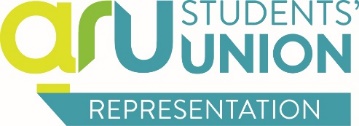 KWAF POLICYKWAF POLICYKWAF POLICYKWAF POLICYFor the attention of:Executive CommitteeTaking place on:31/05/17Name:Jamie SmithAction:To noteSummary: This paper provides an update on the implementation of the policySummary: This paper provides an update on the implementation of the policySummary: This paper provides an update on the implementation of the policySummary: This paper provides an update on the implementation of the policyUnion Resolves:Union Resolves:Union Resolves:Completed, in progress or not startedWe will lobby the University to make an ongoing commitment to avoid the scheduling of lectures for all courses after 12pm on a Wednesday.We will lobby the University to make an ongoing commitment to avoid the scheduling of lectures for all courses after 12pm on a Wednesday.We will lobby the University to make an ongoing commitment to avoid the scheduling of lectures for all courses after 12pm on a Wednesday.In progressWe will lobby the University to commit to support students to change teaching times and assessed sessions after 12pm on a Wednesday where possible and provide alternative methods for affected students to access materials or resources.We will lobby the University to commit to support students to change teaching times and assessed sessions after 12pm on a Wednesday where possible and provide alternative methods for affected students to access materials or resources.We will lobby the University to commit to support students to change teaching times and assessed sessions after 12pm on a Wednesday where possible and provide alternative methods for affected students to access materials or resources.In progressWe will ensure students are informed of their responsibility, where lectures are still in place, to receive permission to be absent from their Course Leader as early as possible.We will ensure students are informed of their responsibility, where lectures are still in place, to receive permission to be absent from their Course Leader as early as possible.We will ensure students are informed of their responsibility, where lectures are still in place, to receive permission to be absent from their Course Leader as early as possible.In progressUpdates/notes:Updates/notes:Updates/notes:I have attended an NUS campaign planning day and created a report which I took to the Vice Chancellor. He expressed his support in the principle of KWAF and has provided valuable information on the current lecture scheduling on a Wednesday afternoon. I will now be contacting students on courses where lectures fall at this time to see how they would like me to take this forward.I am currently writing a pledge for the university to agree to.Ongoing31/05/17 UPDATEI have now had the pledge signed! This means that the university has now agreed that they will endeavour to ensure Wednesday Afternoons are free for undergraduates where possible. I’m intending to discuss with postgraduate reps how we can best support them if they feel Wednesday Afternoons Free isn’t applicable to them.I have attended an NUS campaign planning day and created a report which I took to the Vice Chancellor. He expressed his support in the principle of KWAF and has provided valuable information on the current lecture scheduling on a Wednesday afternoon. I will now be contacting students on courses where lectures fall at this time to see how they would like me to take this forward.I am currently writing a pledge for the university to agree to.Ongoing31/05/17 UPDATEI have now had the pledge signed! This means that the university has now agreed that they will endeavour to ensure Wednesday Afternoons are free for undergraduates where possible. I’m intending to discuss with postgraduate reps how we can best support them if they feel Wednesday Afternoons Free isn’t applicable to them.I have attended an NUS campaign planning day and created a report which I took to the Vice Chancellor. He expressed his support in the principle of KWAF and has provided valuable information on the current lecture scheduling on a Wednesday afternoon. I will now be contacting students on courses where lectures fall at this time to see how they would like me to take this forward.I am currently writing a pledge for the university to agree to.Ongoing31/05/17 UPDATEI have now had the pledge signed! This means that the university has now agreed that they will endeavour to ensure Wednesday Afternoons are free for undergraduates where possible. I’m intending to discuss with postgraduate reps how we can best support them if they feel Wednesday Afternoons Free isn’t applicable to them.I have attended an NUS campaign planning day and created a report which I took to the Vice Chancellor. He expressed his support in the principle of KWAF and has provided valuable information on the current lecture scheduling on a Wednesday afternoon. I will now be contacting students on courses where lectures fall at this time to see how they would like me to take this forward.I am currently writing a pledge for the university to agree to.Ongoing31/05/17 UPDATEI have now had the pledge signed! This means that the university has now agreed that they will endeavour to ensure Wednesday Afternoons are free for undergraduates where possible. I’m intending to discuss with postgraduate reps how we can best support them if they feel Wednesday Afternoons Free isn’t applicable to them.